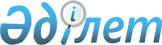 Мәслихаттың 2022 жылғы 28 желтоқсандағы № 185 "Қарасу ауданының 2023-2025 жылдарға арналған аудандық бюджеті туралы" шешіміне өзгерістер енгізу туралыҚостанай облысы Қарасу ауданы мәслихатының 2023 жылғы 26 сәуірдегі № 18 шешімі
      Қарасу аудандық мәслихаты ШЕШТІ:
      1. Мәслихаттың "Қарасу ауданының 2023-2025 жылдарға арналған аудандық бюджеті туралы" 2022 жылғы 28 желтоқсандағы № 185 шешіміне мынадай өзгерістер енгізілсін:
      көрсетілген шешімнің 1-тармағы жаңа редакцияда жазылсын:
      "1. Қарасу ауданының 2023-2025 жылдарға арналған бюджеті тиісінше 1, 2 және 3-қосымшаларға сәйкес, оның ішінде 2023 жылға мынадай көлемдерде бекітілсін:
      1) кірістер – 3 802 926,2 мың теңге, оның ішінде:
      салықтық түсімдер – 2 114 764,0 мың теңге;
      салықтық емес түсімдер – 1 630,0 мың теңге;
      негізгі капиталды сатудан түсетін түсімдер – 9 200,0 мың теңге;
      трансферттер түсімдері - 1 677 332,2 мың теңге;
      2) шығындар – 3 851 465,6 мың теңге;
      3) таза бюджеттік кредиттеу – 16 009,0 мың теңге, оның ішінде:
      бюджеттік кредиттер – 51 750,0 мың теңге;
      бюджеттік кредиттерді өтеу – 35 741,0 мың теңге;
      4) қаржы активтерімен операциялар бойынша сальдо – 184 434,6 мың теңге, оның ішінде:
      қаржы активтерін сатып алу – 184 434,6 мың теңге;
      5) бюджет тапшылығы - - 248 983,0 мың теңге;
      6) бюджет тапшылығын қаржыландыру – 248 983,0 мың теңге.";
      көрсетілген шешімнің 1, 2, 3-қосымшалары осы шешімнің 1, 2, 3-қосымшыларына сәйкес жаңа редакцияда жазылсын.
      2. Осы шешім 2023 жылғы 1 қаңтардан бастап қолданысқа енгізіледі. 2023 жылға арналған аудандық бюджет 2024 жылға арналған аудандық бюджет 2025 жылға арналған аудандық бюджет
					© 2012. Қазақстан Республикасы Әділет министрлігінің «Қазақстан Республикасының Заңнама және құқықтық ақпарат институты» ШЖҚ РМК
				
      Қарасу аудандық мәслихатының төрағасы 

С. Қажиев
Мәслихаттың2023 жылғы 26 сәуірдегі№ 18 шешіміне1-қосымшаМәслихаттың2022 жылғы 28 желтоқсандағы№ 185 шешіміне1-қосымша
Санаты
Санаты
Санаты
Санаты
Атауы
Сомасы, мың теңге
Сыныбы
Сыныбы
Сыныбы
Атауы
Сомасы, мың теңге
Кіші сыныбы
Кіші сыныбы
Атауы
Сомасы, мың теңге
I. Кірістер
3802926,2
1
Салықтық түсімдер
2114764,0
01
Табыс салығы
1344706,0
1
1
Корпоративтік табыс салығы
520712,0
2
2
Жеке табыс салығы
823994,0
03
Әлеуметтік салық
526214,0
1
1
Әлеуметтік салық
526214,0
04
Меншікке салынатын салықтар
137000,0
1
1
Мүлікке салынатын салықтар
137000,0
05
Тауарларға, жұмыстарға және қызметтерге салынатын ішкі салықтар
103444,0
2
2
Акциздер
2800,0
3
3
Табиғи және басқа да ресурстарды пайдаланғаны үшін түсетін түсімдер
92244,0
4
4
Кәсіпкерлік және кәсіби қызметті жүргізгені үшін алынатын алымдар
8400,0
08
Заңдық маңызы бар әрекеттерді жасағаны және (немесе) оған уәкілеттігі бар мемлекеттік органдар немесе лауазымды адамдар құжаттар бергені үшін алынатын міндетті төлемдер
3400,0
1
1
Мемлекеттік баж
3400,0
2
Салықтық емес түсімдер
1630,0
01
Мемлекеттік меншіктен түсетін кірістер
450,0
5
5
Мемлекет меншігіндегі мүлікті жалға беруден түсетін кірістер
450,0
03
Мемлекеттік бюджеттен қаржыландырылатын мемлекеттік мекемелер ұйымдастыратын мемлекеттік сатып алуды өткізуден түсетін ақша түсімдері 
80,0
1
1
Мемлекеттік бюджеттен қаржыландырылатын мемлекеттік мекемелер ұйымдастыратын мемлекеттік сатып алуды өткізуден түсетін ақша түсімдері
80,0
04
Мемлекеттік бюджеттен қаржыландырылатын, сондай-ақ Қазақстан Республикасы Ұлттық Банкінің бюджетінен (шығыстар сметасынан) қамтылатын және қаржыландырылатын мемлекеттік мекемелер салатын айыппұлдар, өсімпұлдар, санкциялар, өндіріп алулар
950,0
1
1
Мұнай секторы ұйымдарынан және Жәбірленушілерге өтемақы қорына түсетін түсімдерді қоспағанда, мемлекеттік бюджеттен қаржыландырылатын, сондай-ақ Қазақстан Республикасы Ұлттық Банкінің бюджетінен (шығыстар сметасынан) ұсталатын және қаржыландырылатын мемлекеттік мекемелер салатын айыппұлдар, өсімпұлдар, санкциялар, өндіріп алулар
950,0
06
Басқа да салықтық емес түсімдер
150,0
1
1
Басқа да салықтық емес түсімдер
150,0
3
Негізгі капиталды сатудан түсетін түсімдер
9200,0
01
Мемлекеттік мекемелерге бекітілген мемлекеттік мүлікті сату
2500,0
1
1
Мемлекеттік мекемелерге бекітілген мемлекеттік мүлікті сату
2500,0
03
Жерді және материалдық емес активтерді сату
6700,0
1
1
Жерді сату
5000,0
2
2
Ауыл шаруашылығы мақсатындағы жер учаскелерін сатудан түсетін түсімдер 
1700,0
4
Трансферттердің түсімдері
1677332,2
02
Мемлекеттік басқарудың жоғары тұрған органдарынан түсетін трансферттер
1677332,2
2
2
Облыстық бюджеттен түсетін трансферттер
1677332,2
Функционалдық топ
Функционалдық топ
Функционалдық топ
Функционалдық топ
Атауы
Сомасы, мың теңге
Кіші функция
Кіші функция
Кіші функция
Атауы
Сомасы, мың теңге
Бюджеттік бағдарламалардың әкімшісі
Бюджеттік бағдарламалардың әкімшісі
Атауы
Сомасы, мың теңге
Бағдарлама
Атауы
Сомасы, мың теңге
II. Шығындар
3851465,6
01
Жалпы сипаттағы мемлекеттік қызметтер
1182184,7
1
Мемлекеттiк басқарудың жалпы функцияларын орындайтын өкiлдi, атқарушы және басқа органдар
268905,5
112
Аудан (облыстық маңызы бар қала) мәслихатының аппараты
45214,0
001
Аудан (облыстық маңызы бар қала) мәслихатының қызметін қамтамасыз ету жөніндегі қызметтер
44600,0
003
Мемлекеттік органның күрделі шығыстары
614,0
122
Аудан (облыстық маңызы бар қала) әкімінің аппараты
223691,5
001
Аудан (облыстық маңызы бар қала) әкімінің қызметін қамтамасыз ету жөніндегі қызметтер
212138,9
003
Мемлекеттік органның күрделі шығыстары
1736,0
113
Төменгі тұрған бюджеттерге берілетін нысаналы ағымдағы трансферттер
9816,6
2
Қаржылық қызмет
66144,6
452
Ауданның (облыстық маңызы бар қаланың) қаржы бөлімі
66144,6
001
Ауданның (облыстық маңызы бар қаланың) бюджетін орындау және коммуналдық меншігін басқару саласындағы мемлекеттік саясатты іске асыру жөніндегі қызметтер
57426,0
003
Салық салу мақсатында мүлікті бағалауды жүргізу
1032,6
010
Жекешелендіру, коммуналдық меншікті басқару, жекешелендіруден кейінгі қызмет және осыған байланысты дауларды реттеу
262,0
018
Мемлекеттік органның күрделі шығыстары
7424
5
Жоспарлау және статистикалық қызмет
29478,0
453
Ауданның (облыстық маңызы бар қаланың) экономика және бюджеттік жоспарлау бөлімі
29478,0
001
Экономикалық саясатты, мемлекеттік жоспарлау жүйесін қалыптастыру және дамыту саласындағы мемлекеттік саясатты іске асыру жөніндегі қызметтер
28864,0
004
Мемлекеттік органның күрделі шығыстары
614,0
9
Жалпы сипаттағы өзге де мемлекеттік қызметтер
817656,6
454
Ауданның (облыстық маңызы бар қаланың) кәсіпкерлік және ауыл шаруашылығы бөлімі
65685,0
001
Жергілікті деңгейде кәсіпкерлікті және ауыл шаруашылығын дамыту саласындағы мемлекеттік саясатты іске асыру жөніндегі қызметтер
65251,0
007
Мемлекеттік органның күрделі шығыстары
434,0
492
Ауданның (облыстық маңызы бар қаланың) тұрғын үй-коммуналдық шаруашылығы, жолаушылар көлігі, автомобиль жолдары және тұрғын үй инспекциясы бөлімі
751971,6
001
Жергілікті деңгейде тұрғын үй-коммуналдық шаруашылық, жолаушылар көлігі, автомобиль жолдары саласындағы мемлекеттік саясатты іске асыру жөніндегі қызметтер
45546,6
013
Мемлекеттік органның күрделі шығыстары
434,0
067
Ведомстволық бағыныстағы мемлекеттік мекемелер мен ұйымдардың күрделі шығыстары
32901,0
113
Төменгі тұрған бюджеттерге берілетін нысаналы ағымдағы трансферттер
673090,0
02
Қорғаныс
10598,0
1
Әскери мұқтаждар
7418,0
122
Аудан (облыстық маңызы бар қала) әкімінің аппараты
7418,0
005
Жалпыға бірдей әскери міндетті атқару шеңберіндегі іс-шаралар
7418,0
2
Төтенше жағдайлар жөніндегі жұмыстарды ұйымдастыру
3180,0
122
Аудан (облыстық маңызы бар қала) әкімінің аппараты
3180,0
006
Аудан (облыстық маңызы бар қала) ауқымындағы төтенше жағдайлардың алдын алу және оларды жою
3180,0
03
Қоғамдық тәртіп, қауіпсіздік, құқықтық, сот, қылмыстық-атқару қызметі
700,0
6
Қылмыстық-атқару жүйесі
700,0
451
Ауданның (облыстық маңызы бар қаланың) жұмыспен қамту және әлеуметтік бағдарламалар бөлімі
700,0
039
Қылмыстық жазасын өтеген адамдарды әлеуметтік бейімдеу мен оңалтуды ұйымдастыру және жүзеге асыру
700,0
06
Әлеуметтiк көмек және әлеуметтiк қамсыздандыру 
362432,0
1
Әлеуметтiк қамсыздандыру
28641,0
451
Ауданның (облыстық маңызы бар қаланың) жұмыспен қамту және әлеуметтік бағдарламалар бөлімі
28641,0
005
Мемлекеттік атаулы әлеуметтік көмек 
28641,0
2
Әлеуметтiк көмек
258260,0
451
Ауданның (облыстық маңызы бар қаланың) жұмыспен қамту және әлеуметтік бағдарламалар бөлімі
258260,0
002
Жұмыспен қамту бағдарламасы
116010,5
006
Тұрғын үйге көмек көрсету
175,0
007
Жергілікті өкілетті органдардың шешімі бойынша мұқтаж азаматтардың жекелеген топтарына әлеуметтік көмек
23715,5
010
Үйден тәрбиеленіп оқытылатын мүгедектігі бар балаларды материалдық қамтамасыз ету
2981,0
014
Мұқтаж азаматтарға үйде әлеуметтік көмек көрсету
33628,0
017
Оңалтудың жеке бағдарламасына сәйкес мұқтаж мүгедектігі бар адамдарды протездік-ортопедиялық көмек, сурдотехникалық құралдар, тифлотехникалық құралдар, санаторий-курорттық емделу, мiндеттi гигиеналық құралдармен қамтамасыз ету, арнаулы жүрiп-тұру құралдары, жеке көмекшінің және есту бойынша мүгедектігі бар адамдарға қолмен көрсететiн тіл маманының қызметтері мен қамтамасыз ету
39483,0
023
Жұмыспен қамту орталықтарының қызметін қамтамасыз ету
42267,0
9
Әлеуметтiк көмек және әлеуметтiк қамтамасыз ету салаларындағы өзге де қызметтер
75531,0
451
Ауданның (облыстық маңызы бар қаланың) жұмыспен қамту және әлеуметтік бағдарламалар бөлімі
75531,0
001
Жергілікті деңгейде халық үшін әлеуметтік бағдарламаларды жұмыспен қамтуды қамтамасыз етуді іске асыру саласындағы мемлекеттік саясатты іске асыру жөніндегі қызметтер
51456,0
011
Жәрдемақыларды және басқа да әлеуметтік төлемдерді есептеу, төлеу мен жеткізу бойынша қызметтерге ақы төлеу
270,0
021
Мемлекеттік органның күрделі шығыстары
7424,0
050
Қазақстан Республикасында мүгедектігі бар адамдардың құқықтарын қамтамасыз етуге және өмір сүру сапасын жақсарту
16381,0
07
Тұрғын үй-коммуналдық шаруашылық
288191,4
1
Тұрғын үй шаруашылығы
56811,0
492
Ауданның (облыстық маңызы бар қаланың) тұрғын үй-коммуналдық шаруашылығы, жолаушылар көлігі, автомобиль жолдары және тұрғын үй инспекциясы бөлімі
56811,0
003
Мемлекеттік тұрғын үй қорын сақтауды ұйымдастыру
2311,0
004
Азаматтардың жекелеген санаттарын тұрғын үймен қамтамасыз ету
50000,0
031
Кондоминиум объектілеріне техникалық паспорттар дайындау
4500,0
2
Коммуналдық шаруашылық
225801,4
466
Ауданның (облыстық маңызы бар қаланың) сәулет, қала құрылысы және құрылыс бөлімі
93194,4
058
Ауылдық елді мекендердегі сумен жабдықтау және су бұру жүйелерін дамыту
93194,4
492
Ауданның (облыстық маңызы бар қаланың) тұрғын үй-коммуналдық шаруашылығы, жолаушылар көлігі, автомобиль жолдары және тұрғын үй инспекциясы бөлімі
132607,0
012
Сумен жабдықтау және су бұру жүйесінің жұмыс істеуі
91950,0
058
Ауылдық елді мекендердегі сумен жабдықтау және су бұру жүйелерін дамыту
40657,0
3
Елді-мекендерді көркейту
5579,0
492
Ауданның (облыстық маңызы бар қаланың) тұрғын үй-коммуналдық шаруашылығы, жолаушылар көлігі, автомобиль жолдары және тұрғын үй инспекциясы бөлімі
5579,0
015
Елдi мекендердегі көшелердi жарықтандыру
5030,0
016
Елдi мекендердiң санитариясын қамтамасыз ету
549,0
08
Мәдениет, спорт, туризм және ақпараттық кеңістiк
537433,7
1
Мәдениет саласындағы қызмет
203795,0
457
Ауданның (облыстық маңызы бар қаланың) мәдениет, тілдерді дамыту, дене шынықтыру және спорт бөлімі
203795,0
003
Мәдени-демалыс жұмысын қолдау
203795,0
2
Спорт
105182,5
457
Ауданның (облыстық маңызы бар қаланың) мәдениет, тілдерді дамыту, дене шынықтыру және спорт бөлімі
105182,5
008
Ұлттық және бұқаралық спорт түрлерін дамыту
79342,0
009
Аудандық (облыстық маңызы бар қалалық) деңгейде спорттық жарыстар өткiзу
3661,0
010
Әртүрлi спорт түрлерi бойынша аудан (облыстық маңызы бар қала) құрама командаларының мүшелерiн дайындау және олардың облыстық спорт жарыстарына қатысуы
22179,5
3
Ақпараттық кеңiстiк
149430,2
456
Ауданның (облыстық маңызы бар қаланың) ішкі саясат бөлімі
9288,0
002
Мемлекеттік ақпараттық саясат жүргізу жөніндегі қызметтер
9288,0
457
Ауданның (облыстық маңызы бар қаланың) мәдениет, тілдерді дамыту, дене шынықтыру және спорт бөлімі
140142,2
006
Аудандық (қалалық) кiтапханалардың жұмыс істеуі
124864,2
007
Мемлекеттік тілді және Қазақстан халқының басқа да тілдерін дамыту
15278,0
9
Мәдениет, спорт, туризм және ақпараттық кеңiстiктi ұйымдастыру жөнiндегi өзге де қызметтер
79026,0
456
Ауданның (облыстық маңызы бар қаланың) ішкі саясат бөлімі
42666,0
001
Жергілікті деңгейде ақпарат, мемлекеттілікті нығайту және азаматтардың әлеуметтік сенімділігін қалыптастыру саласында мемлекеттік саясатты іске асыру жөніндегі қызметтер
27519,0
003
Жастар саясаты саласында іс-шараларды іске асыру
14713,0
006
Мемлекеттік органның күрделі шығыстары
434,0
457
Жергілікті деңгейде мәдениет, тілдерді дамыту, дене шынықтыру және спорт саласында мемлекеттік саясатты іске асыру жөніндегі қызметтер
36360,0
001
Жергілікті деңгейде тілдерді және мәдениетті дамыту саласындағы мемлекеттік саясатты іске асыру жөніндегі қызметтер
34444,0
014
Мемлекеттік органның күрделі шығыстары
614,0
032
Ведомстволық бағыныстағы мемлекеттік мекемелер мен ұйымдардың күрделі шығыстары
1302,0
9
Отын-энергетика кешенi және жер қойнауын пайдалану
54534,2
1
Отын және энергетика
54534,2
466
Ауданның (облыстық маңызы бар қаланың) сәулет, қала құрылысы және құрылыс бөлімі
54534,2
009
Жылу-энергетикалық жүйені дамыту
54534,2
10
Ауыл, су, орман, балық шаруашылығы, ерекше қорғалатын табиғи аумақтар, қоршаған ортаны және жануарлар дүниесін қорғау, жер қатынастары
84092,0
6
Жер қатынастары
62953,0
463
Ауданның (облыстық маңызы бар қаланың) жер қатынастары бөлімі
62953,0
001
Аудан (облыстық маңызы бар қала) аумағында жер қатынастарын реттеу саласындағы мемлекеттік саясатты іске асыру жөніндегі қызметтер
32806,0
004
Жердi аймақтарға бөлу жөнiндегi жұмыстарды ұйымдастыру
29533,0
007
Мемлекеттік органның күрделі шығыстары
614,0
9
Ауыл, су, орман, балық шаруашылығы, қоршаған ортаны қорғау және жер қатынастары саласындағы басқа да қызметтер
21139,0
453
Ауданның (облыстық маңызы бар қаланың) экономика және бюджеттік жоспарлау бөлімі
21139,0
099
Мамандарға әлеуметтік қолдау көрсету жөніндегі шараларды іске асыру
21139,0
11
Өнеркәсіп, сәулет, қала құрылысы және құрылыс қызметі
33994,0
2
Сәулет, қала құрылысы және құрылыс қызметі
33994,0
466
Ауданның (облыстық маңызы бар қаланың) сәулет, қала құрылысы және құрылыс бөлімі
33994,0
001
Құрылыс, облыс қалаларының, аудандарының және елді мекендерінің сәулеттік бейнесін жақсарту саласындағы мемлекеттік саясатты іске асыру және ауданның (облыстық маңызы бар қаланың) аумағын оңтайла және тиімді қала құрылыстық игеруді қамтамасыз ету жөніндегі қызметтер
33560,0
015
Мемлекеттік органның күрделі шығыстары
434,0
12
Көлiк және коммуникация
157520,0
1
Автомобиль көлiгi
157520,0
492
Ауданның (облыстық маңызы бар қаланың) тұрғын үй-коммуналдық шаруашылығы, жолаушылар көлігі, автомобиль жолдары және тұрғын үй инспекциясы бөлімі
157520,0
023
Автомобиль жолдарының жұмыс істеуін қамтамасыз ету
36861,0
025
Көлiк инфрақұрылымының басым жобаларын іске асыру
120659,0
13
Басқалар 
434512,0
9
Басқалар
434512,0
452
Ауданның (облыстық маңызы бар қаланың) қаржы бөлімі
2268,0
012
Ауданның (облыстық маңызы бар қаланың) жергілікті атқарушы органының резерві
2268,0
466
Ауданның (облыстық маңызы бар қаланың) сәулет, қала құрылысы және құрылыс бөлімі
432244,0
079
"Ауыл-Ел бесігі" жобасы шеңберінде ауылдық елді мекендердегі әлеуметтік және инженерлік инфрақұрылымдарды дамыту
432244,0
14
Борышқа қызмет көрсету
105322,0
1
Борышқа қызмет көрсету
105322,0
452
Ауданның (облыстық маңызы бар қаланың) қаржы бөлімі
105322,0
013
Жергілікті атқарушы органдардың облыстық бюджеттен қарыздар бойынша сыйақылар мен өзге де төлемдерді төлеу бойынша борышына қызмет көрсету
105322,0
15
Трансферттер
599951,6
1
Трансферттер
599951,6
452
Ауданның (облыстық маңызы бар қаланың) қаржы бөлімі
599951,6
006
Пайдаланылмаған (толық пайдаланылмаған) нысаналы трансферттерді қайтару
47,7
007
Бюджеттік алып коюлар
199947,0
038
Субвенциялар
379884,0
III. Таза бюджеттік кредиттеу
16009,0
Бюджеттік кредиттер
51750,0
10
Ауыл, су, орман, балық шаруашылығы, ерекше қорғалатын табиғи аумақтар, қоршаған ортаны және жануарлар дүниесін қорғау, жер қатынастары
51750,0
9
Ауыл, су, орман, балық шаруашылығы, қоршаған ортаны қорғау және жер қатынастары саласындағы басқа да қызметтер
51750,0
453
Ауданның (облыстық маңызы бар қаланың) экономика және бюджеттік жоспарлау бөлімі
51750,0
006
Мамандарды әлеуметтік қолдау шараларын іске асыру үшін бюджеттік кредиттер
51750,0
5
Бюджеттік кредиттерді өтеу
35741,0
01
Бюджеттік кредиттерді өтеу
35741,0
1
Мемлекеттік бюджеттен берілген бюджеттік кредиттерді өтеу
35741,0
13
Жеке тұлғаларға жергілікті бюджеттен берілген бюджеттік кредиттерді өтеу
35741,0
ІV. Қаржы активтерімен операциялар бойынша сальдо
184434,6
13
Басқалар
184434,6
9
Басқалар
184434,6
492
Ауданның (облыстық маңызы бар қаланың) тұрғын үй-коммуналдық шаруашылығы, жолаушылар көлігі, автомобиль жолдары және тұрғын үй инспекциясы бөлімі
184434,6
065
Заңды тұлғалардың жарғылық капиталын қалыптастыру немесе ұлғайту
184434,6
V. Бюджет тапшылығы (профициті)
-248983,0
VI. Бюджет тапшылығын қаржыландыру (профицитін пайдалану)
248983,0
7
Қарыздар түсімдері
51750,0
01
Мемлекеттік ішкі қарыздар
51750,0
2
Қарыз алу келісім-шарттары
51750,0
03
Ауданның (облыстық маңызы бар қаланың) жергілікті атқарушы органы алатын қарыздар
51750,0
16
Қарыздарды өтеу
35741,0
1
Қарыздарды өтеу
35741,0
452
Ауданның (облыстық маңызы бар қаланың) қаржы бөлімі
35741,0
008
Жергілікті атқарушы органның жоғары тұрған бюджет алдындағы борышын өтеу
35741,0
Бюджет қаражаты қалдығының қозғалысы
232974,0
8
Бюджет қаражатының пайдаланылатын қалдықтары
232974,0
01
Бюджет қаражаты қалдықтары
232974,0
1
Бюджет қаражатының бос қалдықтары
232974,0Мәслихаттың2023 жылғы 26 сәуірдегі№ 18 шешіміне2-қосымшаМәслихаттың2022 жылғы 28 желтоқсандағы№ 185 шешіміне2-қосымша
Санаты
Санаты
Санаты
Санаты
Атауы
Сомасы, мың теңге
Сыныбы
Сыныбы
Сыныбы
Атауы
Сомасы, мың теңге
Кіші сыныбы
Кіші сыныбы
Атауы
Сомасы, мың теңге
I. Кірістер
3153388,9
1
Салықтық түсімдер
2241009,0
01
Табыс салығы
1410942,0
1
1
Корпоративтік табыс салығы
564397,0
2
2
Жеке табыс салығы
846545,0
03
Әлеуметтік салық
570397,0
1
1
Әлеуметтік салық
570397,0
04
Меншікке салынатын салықтар
137000,0
1
1
Мүлікке салынатын салықтар
137000,0
05
Тауарларға, жұмыстарға және қызметтерге салынатын ішкі салықтар
106120,0
2
2
Акциздер
3400,0
3
3
Табиғи және басқа да ресурстарды пайдаланғаны үшін түсетін түсімдер
92540,0
4
4
Кәсіпкерлік және кәсіби қызметті жүргізгені үшін алынатын алымдар
10180,0
08
Заңдық маңызы бар әрекеттерді жасағаны және (немесе) оған уәкілеттігі бар мемлекеттік органдар немесе лауазымды адамдар құжаттар бергені үшін алынатын міндетті төлемдер
16550,0
1
1
Мемлекеттік баж
16550,0
2
Салықтық емес түсімдер
1900,0
01
Мемлекеттік меншіктен түсетін кірістер
550,0
5
5
Мемлекет меншігіндегі мүлікті жалға беруден түсетін кірістер
550,0
03
Мемлекеттік бюджеттен қаржыландырылатын мемлекеттік мекемелер ұйымдастыратын мемлекеттік сатып алуды өткізуден түсетін ақша түсімдері 
100,0
1
1
Мемлекеттік бюджеттен қаржыландырылатын мемлекеттік мекемелер ұйымдастыратын мемлекеттік сатып алуды өткізуден түсетін ақша түсімдері 
100,0
04
Мемлекеттік бюджеттен қаржыландырылатын, сондай-ақ Қазақстан Республикасы Ұлттық Банкінің бюджетінен (шығыстар сметасынан) қамтылатын және қаржыландырылатын мемлекеттік мекемелер салатын айыппұлдар, өсімпұлдар, санкциялар, өндіріп алулар
1050,0
1
1
Мұнай секторы ұйымдарынан және Жәбірленушілерге өтемақы қорына түсетін түсімдерді қоспағанда, мемлекеттік бюджеттен қаржыландырылатын, сондай-ақ Қазақстан Республикасы Ұлттық Банкінің бюджетінен (шығыстар сметасынан) ұсталатын және қаржыландырылатын мемлекеттік мекемелер салатын айыппұлдар, өсімпұлдар, санкциялар, өндіріп алулар
1050,0
06
Басқа да салықтық емес түсімдер
200,0
1
1
Басқа да салықтық емес түсімдер
200,0
3
Негізгі капиталды сатудан түсетін түсімдер
10400,0
01
Негізгі капиталды сатудан түсетін түсімдер
2700,0
1
1
Мемлекеттік мекемелерге бекітілген мемлекеттік мүлікті сату
2700,0
03
Жерді және материалдық емес активтерді сату
7700,0
1
1
Жерді сату
5800,0
2
2
Ауыл шаруашылығы мақсатындағы жер учаскелерін сатудан түсетін түсімдер 
1900,0
4
Трансферттердің түсімдері
900079,9
02
Мемлекеттік басқарудың жоғары тұрған органдарынан түсетін трансферттер
900079,9
2
2
Облыстық бюджеттен түсетін трансферттер
900079,9
Функционалдық топ
Функционалдық топ
Функционалдық топ
Функционалдық топ
Атауы
Сомасы, мың теңге
Кіші функция
Кіші функция
Кіші функция
Атауы
Сомасы, мың теңге
Бюджеттік бағдарламалардың әкімшісі
Бюджеттік бағдарламалардың әкімшісі
Атауы
Сомасы, мың теңге
Бағдарлама
Атауы
Сомасы, мың теңге
II. Шығындар
3153388,9
01
Жалпы сипаттағы мемлекеттік қызметтер
645530,0
1
Мемлекеттiк басқарудың жалпы функцияларын орындайтын өкiлдi, атқарушы және басқа органдар
261198,0
112
Аудан (облыстық маңызы бар қала) мәслихатының аппараты
45739,0
001
Аудан (облыстық маңызы бар қала) мәслихатының қызметін қамтамасыз ету жөніндегі қызметтер
45739,0
122
Аудан (облыстық маңызы бар қала) әкімінің аппараты
215459,0
001
Аудан (облыстық маңызы бар қала) әкімінің қызметін қамтамасыз ету жөніндегі қызметтер
215459,0
2
Қаржылық қызмет
59738,0
452
Ауданның (облыстық маңызы бар қаланың) қаржы бөлімі
59738,0
001
Ауданның (облыстық маңызы бар қаланың) бюджетін орындау және коммуналдық меншігін басқару саласындағы мемлекеттік саясатты іске асыру жөніндегі қызметтер
58424,0
003
Салық салу мақсатында мүлікті бағалауды жүргізу
1212,0
010
Жекешелендіру, коммуналдық меншікті басқару, жекешелендіруден кейінгі қызмет және осыған байланысты дауларды реттеу
102,0
5
Жоспарлау және статистикалық қызмет
29462,0
453
Ауданның (облыстық маңызы бар қаланың) экономика және бюджеттік жоспарлау бөлімі
29462,0
001
Экономикалық саясатты, мемлекеттік жоспарлау жүйесін қалыптастыру және дамыту саласындағы мемлекеттік саясатты іске асыру жөніндегі қызметтер
29462,0
9
Жалпы сипаттағы өзге де мемлекеттік қызметтер
295132,0
454
Ауданның (облыстық маңызы бар қаланың) кәсіпкерлік және ауыл шаруашылығы бөлімі
67385,0
001
Жергілікті деңгейде кәсіпкерлікті және ауыл шаруашылығын дамыту саласындағы мемлекеттік саясатты іске асыру жөніндегі қызметтер
67385,0
492
Ауданның (облыстық маңызы бар қаланың) тұрғын үй-коммуналдық шаруашылығы, жолаушылар көлігі, автомобиль жолдары және тұрғын үй инспекциясы бөлімі
227747,0
001
Жергілікті деңгейде тұрғын үй-коммуналдық шаруашылық, жолаушылар көлігі, автомобиль жолдары саласындағы мемлекеттік саясатты іске асыру жөніндегі қызметтер
43562,0
113
Төменгі тұрған бюджеттерге берілетін нысаналы ағымдағы трансферттер
184185,0
02
Қорғаныс
11262,0
1
Әскери мұқтаждар
7939,0
122
Аудан (облыстық маңызы бар қала) әкімінің аппараты
7939,0
005
Жалпыға бірдей әскери міндетті атқару шеңберіндегі іс-шаралар
7939,0
2
Төтенше жағдайлар жөніндегі жұмыстарды ұйымдастыру
3323,0
122
Аудан (облыстық маңызы бар қала) әкімінің аппараты
3323,0
006
Аудан (облыстық маңызы бар қала) ауқымындағы төтенше жағдайлардың алдын алу және оларды жою
3323,0
03
Қоғамдық тәртіп, қауіпсіздік, құқықтық, сот, қылмыстық-атқару қызметі
732,0
6
Қылмыстық-атқару жүйесі
732,0
451
Ауданның (облыстық маңызы бар қаланың) жұмыспен қамту және әлеуметтік бағдарламалар бөлімі
732,0
039
Қылмыстық жазасын өтеген адамдарды әлеуметтік бейімдеу мен оңалтуды ұйымдастыру және жүзеге асыру
732,0
06
Әлеуметтiк көмек және әлеуметтiк қамсыздандыру 
367337,0
1
Әлеуметтiк қамсыздандыру
28964,0
451
Ауданның (облыстық маңызы бар қаланың) жұмыспен қамту және әлеуметтік бағдарламалар бөлімі
28964,0
005
Мемлекеттік атаулы әлеуметтік көмек 
28964,0
2
Әлеуметтiк көмек
267005,0
451
Ауданның (облыстық маңызы бар қаланың) жұмыспен қамту және әлеуметтік бағдарламалар бөлімі
267005,0
002
Жұмыспен қамту бағдарламасы
133961,0
006
Тұрғын үйге көмек көрсету
183,0
007
Жергілікті өкілетті органдардың шешімі бойынша мұқтаж азаматтардың жекелеген топтарына әлеуметтік көмек
24167,0
010
Үйден тәрбиеленіп оқытылатын мүгедектігі бар балаларды материалдық қамтамасыз ету
3115,0
014
Мұқтаж азаматтарға үйде әлеуметтік көмек көрсету
33873,0
017
Оңалтудың жеке бағдарламасына сәйкес мұқтаж мүгедектігі бар адамдарды протездік-ортопедиялық көмек, сурдотехникалық құралдар, тифлотехникалық құралдар, санаторий-курорттық емделу, мiндеттi гигиеналық құралдармен қамтамасыз ету, арнаулы жүрiп-тұру құралдары, жеке көмекшінің және есту бойынша мүгедектігі бар адамдарға қолмен көрсететiн тіл маманының қызметтері мен қамтамасыз ету
28689,0
023
Жұмыспен қамту орталықтарының қызметін қамтамасыз ету
43017,0
9
Әлеуметтiк көмек және әлеуметтiк қамтамасыз ету салаларындағы өзге де қызметтер
71368,0
451
Ауданның (облыстық маңызы бар қаланың) жұмыспен қамту және әлеуметтік бағдарламалар бөлімі
71368,0
001
Жергілікті деңгейде халық үшін әлеуметтік бағдарламаларды жұмыспен қамтуды қамтамасыз етуді іске асыру саласындағы мемлекеттік саясатты іске асыру жөніндегі қызметтер
53398,0
011
Жәрдемақыларды және басқа да әлеуметтік төлемдерді есептеу, төлеу мен жеткізу бойынша қызметтерге ақы төлеу
282,0
050
Қазақстан Республикасында мүгедектігі бар адамдардың құқықтарын қамтамасыз етуге және өмір сүру сапасын жақсарту
17688,0
07
Тұрғын үй-коммуналдық шаруашылық
11692,0
1
Тұрғын үй шаруашылығы
2415,0
492
Ауданның (облыстық маңызы бар қаланың) тұрғын үй-коммуналдық шаруашылығы, жолаушылар көлігі, автомобиль жолдары және тұрғын үй инспекциясы бөлімі
2415,0
003
Мемлекеттік тұрғын үй қорын сақтауды ұйымдастыру
2415,0
2
Коммуналдық шаруашылық
3448,0
466
Ауданның (облыстық маңызы бар қаланың) сәулет, қала құрылысы және құрылыс бөлімі
3448,0
058
Ауылдық елді мекендердегі сумен жабдықтау және су бұру жүйелерін дамыту
3448,0
3
Елді-мекендерді көркейту
5829,0
492
Ауданның (облыстық маңызы бар қаланың) тұрғын үй-коммуналдық шаруашылығы, жолаушылар көлігі, автомобиль жолдары және тұрғын үй инспекциясы бөлімі
5829,0
015
Елдi мекендердегі көшелердi жарықтандыру
5256,0
016
Елдi мекендердiң санитариясын қамтамасыз ету
573,0
08
Мәдениет, спорт, туризм және ақпараттық кеңістiк
972077,0
1
Мәдениет саласындағы қызмет
215541,0
457
Ауданның (облыстық маңызы бар қаланың) мәдениет, тілдерді дамыту, дене шынықтыру және спорт бөлімі
215541,0
003
Мәдени-демалыс жұмысын қолдау
215541,0
2
Спорт
505058,0
457
Ауданның (облыстық маңызы бар қаланың) мәдениет, тілдерді дамыту, дене шынықтыру және спорт бөлімі
116039,0
008
Ұлттық және бұқаралық спорт түрлерін дамыту
92370,0
009
Аудандық (облыстық маңызы бар қалалық) деңгейде спорттық жарыстар өткiзу
3826,0
010
Әртүрлi спорт түрлерi бойынша аудан (облыстық маңызы бар қала) құрама командаларының мүшелерiн дайындау және олардың облыстық спорт жарыстарына қатысуы
19843,0
466
Ауданның (облыстық маңызы бар қаланың) сәулет, қала құрылысы және құрылыс бөлімі
389019,0
008
Cпорт объектілерін дамыту
389019,0
3
Ақпараттық кеңiстiк
167443,0
456
Ауданның (облыстық маңызы бар қаланың) ішкі саясат бөлімі
9706,0
002
Мемлекеттік ақпараттық саясат жүргізу жөніндегі қызметтер
9706,0
457
Ауданның (облыстық маңызы бар қаланың) мәдениет, тілдерді дамыту, дене шынықтыру және спорт бөлімі
157737,0
006
Аудандық (қалалық) кiтапханалардың жұмыс істеуі
140123,0
007
Мемлекеттік тілді және Қазақстан халқының басқа да тілдерін дамыту
17614,0
9
Мәдениет, спорт, туризм және ақпараттық кеңiстiктi ұйымдастыру жөнiндегi өзге де қызметтер
84035,0
456
Ауданның (облыстық маңызы бар қаланың) ішкі саясат бөлімі
48574,0
001
Жергілікті деңгейде ақпарат, мемлекеттілікті нығайту және азаматтардың әлеуметтік сенімділігін қалыптастыру саласында мемлекеттік саясатты іске асыру жөніндегі қызметтер
29197,0
003
Жастар саясаты саласында іс-шараларды іске асыру
19377,0
457
Жергілікті деңгейде мәдениет, тілдерді дамыту, дене шынықтыру және спорт саласында мемлекеттік саясатты іске асыру жөніндегі қызметтер
35461,0
001
Жергілікті деңгейде тілдерді және мәдениетті дамыту саласындағы мемлекеттік саясатты іске асыру жөніндегі қызметтер
35461,0
9
Отын-энергетика кешенi және жер қойнауын пайдалану
1104,9
1
Отын және энергетика
1104,9
466
Ауданның (облыстық маңызы бар қаланың) сәулет, қала құрылысы және құрылыс бөлімі
1104,9
009
Жылу-энергетикалық жүйені дамыту
1104,9
10
Ауыл, су, орман, балық шаруашылығы, ерекше қорғалатын табиғи аумақтар, қоршаған ортаны және жануарлар дүниесін қорғау, жер қатынастары
55237,0
6
Жер қатынастары
33633,0
463
Ауданның (облыстық маңызы бар қаланың) жер қатынастары бөлімі
33633,0
001
Аудан (облыстық маңызы бар қала) аумағында жер қатынастарын реттеу саласындағы мемлекеттік саясатты іске асыру жөніндегі қызметтер
33633,0
9
Ауыл, су, орман, балық шаруашылығы, қоршаған ортаны қорғау және жер қатынастары саласындағы басқа да қызметтер
21604,0
453
Ауданның (облыстық маңызы бар қаланың) экономика және бюджеттік жоспарлау бөлімі
21604,0
099
Мамандарға әлеуметтік қолдау көрсету жөніндегі шараларды іске асыру
21604,0
11
Өнеркәсіп, сәулет, қала құрылысы және құрылыс қызметі
20198,0
2
Сәулет, қала құрылысы және құрылыс қызметі
20198,0
466
Ауданның (облыстық маңызы бар қаланың) сәулет, қала құрылысы және құрылыс бөлімі
20198,0
001
Құрылыс, облыс қалаларының, аудандарының және елді мекендерінің сәулеттік бейнесін жақсарту саласындағы мемлекеттік саясатты іске асыру және ауданның (облыстық маңызы бар қаланың) аумағын оңтайла және тиімді қала құрылыстық игеруді қамтамасыз ету жөніндегі қызметтер
20198,0
12
Көлiк және коммуникация
287542,0
1
Автомобиль көлiгi
287542,0
492
Ауданның (облыстық маңызы бар қаланың) тұрғын үй-коммуналдық шаруашылығы, жолаушылар көлігі, автомобиль жолдары және тұрғын үй инспекциясы бөлімі
287542,0
023
Автомобиль жолдарының жұмыс істеуін қамтамасыз ету
77680,0
025
Көлiк инфрақұрылымының басым жобаларын іске асыру
209862,0
13
Басқалар 
2370,0
9
Басқалар
2370,0
452
Ауданның (облыстық маңызы бар қаланың) қаржы бөлімі
2370,0
012
Ауданның (облыстық маңызы бар қаланың) жергілікті атқарушы органының резерві
2370,0
14
Борышқа қызмет көрсету
105321,0
1
Борышқа қызмет көрсету
105321,0
452
Ауданның (облыстық маңызы бар қаланың) қаржы бөлімі
105321,0
013
Жергілікті атқарушы органдардың облыстық бюджеттен қарыздар бойынша сыйақылар мен өзге де төлемдерді төлеу бойынша борышына қызмет көрсету
105321,0
15
Трансферттер
672986,0
1
Трансферттер
672986,0
452
Ауданның (облыстық маңызы бар қаланың) қаржы бөлімі
672986,0
007
Бюджеттік алып коюлар
292618,0
038
Субвенциялар
380368,0
III. Таза бюджеттік кредиттеу
93516,0
Бюджеттік кредиттер
129780,0
10
Ауыл, су, орман, балық шаруашылығы, ерекше қорғалатын табиғи аумақтар, қоршаған ортаны және жануарлар дүниесін қорғау, жер қатынастары
129780,0
9
Ауыл, су, орман, балық шаруашылығы, қоршаған ортаны қорғау және жер қатынастары саласындағы басқа да қызметтер
129780,0
453
Ауданның (облыстық маңызы бар қаланың) экономика және бюджеттік жоспарлау бөлімі
129780,0
006
Мамандарды әлеуметтік қолдау шараларын іске асыру үшін бюджеттік кредиттер
129780,0
5
Бюджеттік кредиттерді өтеу
36264,0
01
Бюджеттік кредиттерді өтеу
36264,0
1
Мемлекеттік бюджеттен берілген бюджеттік кредиттерді өтеу
36264,0
13
Жеке тұлғаларға жергілікті бюджеттен берілген бюджеттік кредиттерді өтеу
36264,0
ІV. Қаржы активтерімен операциялар бойынша сальдо
0,0
V. Бюджет тапшылығы (профициті)
-93516,0
VI. Бюджет тапшылығын қаржыландыру (профицитін пайдалану)
93516,0
7
Қарыздар түсімдері
129780,0
01
Мемлекеттік ішкі қарыздар
129780,0
2
Қарыз алу келісім-шарттары
129780,0
03
Ауданның (облыстық маңызы бар қаланың) жергілікті атқарушы органы алатын қарыздар
129780,0
16
Қарыздарды өтеу
129780,0
1
Қарыздарды өтеу
36264,0
452
Ауданның (облыстық маңызы бар қаланың) қаржы бөлімі
36264,0
008
Жергілікті атқарушы органның жоғары тұрған бюджет алдындағы борышын өтеу
36264,0Мәслихаттың 2023 жылғы 26 сәуірдегі№ 18 шешіміне3-қосымшаМәслихаттың2022 жылғы 28 желтоқсандағы№ 185 шешіміне3-қосымша
Санаты
Санаты
Санаты
Санаты
Атауы
Сомасы, мың теңге
Сыныбы
Сыныбы
Сыныбы
Атауы
Сомасы, мың теңге
Кіші сыныбы
Кіші сыныбы
Сомасы, мың теңге
I. Кірістер
4959638,0
1
Салықтық түсімдер
2439452,0
01
Табыс салығы
1491929,0
1
1
Корпоративтік табыс салығы
607987,0
2
2
Жеке табыс салығы
883942,0
03
Әлеуметтік салық
677795,0
1
1
Әлеуметтік салық
677795,0
04
Меншікке салынатын салықтар
137000,0
1
1
Мүлікке салынатын салықтар
137000,0
05
Тауарларға, жұмыстарға және қызметтерге салынатын ішкі салықтар
114628,0
2
2
Акциздер
4000,0
3
3
Табиғи және басқа да ресурстарды пайдаланғаны үшін түсетін түсімдер
98928,0
4
4
Кәсіпкерлік және кәсіби қызметті жүргізгені үшін алынатын алымдар
11700,0
08
Заңдық маңызы бар әрекеттерді жасағаны және (немесе) оған уәкілеттігі бар мемлекеттік органдар немесе лауазымды адамдар құжаттар бергені үшін алынатын міндетті төлемдер
18100,0
1
1
Мемлекеттік баж
18100,0
2
Салықтық емес түсімдер
2410,0
01
Мемлекеттік меншіктен түсетін кірістер
610,0
5
5
Мемлекет меншігіндегі мүлікті жалға беруден түсетін кірістер
610,0
03
Мемлекеттік бюджеттен қаржыландырылатын мемлекеттік мекемелер ұйымдастыратын мемлекеттік сатып алуды өткізуден түсетін ақша түсімдері 
250,0
1
1
Мемлекеттік бюджеттен қаржыландырылатын мемлекеттік мекемелер ұйымдастыратын мемлекеттік сатып алуды өткізуден түсетін ақша түсімдері 
250,0
04
Мемлекеттік бюджеттен қаржыландырылатын, сондай-ақ Қазақстан Республикасы Ұлттық Банкінің бюджетінен (шығыстар сметасынан) қамтылатын және қаржыландырылатын мемлекеттік мекемелер салатын айыппұлдар, өсімпұлдар, санкциялар, өндіріп алулар
1200,0
1
1
Мұнай секторы ұйымдарынан және Жәбірленушілерге өтемақы қорына түсетін түсімдерді қоспағанда, мемлекеттік бюджеттен қаржыландырылатын, сондай-ақ Қазақстан Республикасы Ұлттық Банкінің бюджетінен (шығыстар сметасынан) ұсталатын және қаржыландырылатын мемлекеттік мекемелер салатын айыппұлдар, өсімпұлдар, санкциялар, өндіріп алулар
1200,0
06
Басқа да салықтық емес түсімдер
350,0
1
1
Басқа да салықтық емес түсімдер
350,0
3
Негізгі капиталды сатудан түсетін түсімдер
11100,0
01
Мемлекеттік мекемелерге бекітілген мемлекеттік мүлікті сату
2800,0
1
1
Мемлекеттік мекемелерге бекітілген мемлекеттік мүлікті сату
2800,0
03
Жерді және материалдық емес активтерді сату
8300,0
1
1
Жерді сату
6200,0
2
2
Материалдық емес активтерді сату
2100,0
4
Трансферттердің түсімдері
2506676,0
02
Мемлекеттік басқарудың жоғары тұрған органдарынан түсетін трансферттер
2506676,0
2
2
Облыстық бюджеттен түсетін трансферттер
2506676,0
Функционалдық топ
Функционалдық топ
Функционалдық топ
Функционалдық топ
Атауы
Сомасы, мың теңге
Кіші функция
Кіші функция
Кіші функция
Атауы
Сомасы, мың теңге
Бюджеттік бағдарламалардың әкімшісі
Бюджеттік бағдарламалардың әкімшісі
Атауы
Сомасы, мың теңге
Бағдарлама
Атауы
Сомасы, мың теңге
II. Шығындар
4959638,0
01
Жалпы сипаттағы мемлекеттік қызметтер
770141,0
1
Мемлекеттiк басқарудың жалпы функцияларын орындайтын өкiлдi, атқарушы және басқа органдар
270176,0
112
Аудан (облыстық маңызы бар қала) мәслихатының аппараты
46865,0
001
Аудан (облыстық маңызы бар қала) мәслихатының қызметін қамтамасыз ету жөніндегі қызметтер
46865,0
122
Аудан (облыстық маңызы бар қала) әкімінің аппараты
223311,0
001
Аудан (облыстық маңызы бар қала) әкімінің қызметін қамтамасыз ету жөніндегі қызметтер
223311,0
2
Қаржылық қызмет
61108,0
452
Ауданның (облыстық маңызы бар қаланың) қаржы бөлімі
61108,0
001
Ауданның (облыстық маңызы бар қаланың) бюджетін орындау және коммуналдық меншігін басқару саласындағы мемлекеттік саясатты іске асыру жөніндегі қызметтер
59748,0
003
Салық салу мақсатында мүлікті бағалауды жүргізу
1255,0
010
Жекешелендіру, коммуналдық меншікті басқару, жекешелендіруден кейінгі қызмет және осыған байланысты дауларды реттеу
105,0
5
Жоспарлау және статистикалық қызмет
30177,0
453
Ауданның (облыстық маңызы бар қаланың) экономика және бюджеттік жоспарлау бөлімі
30177,0
001
Экономикалық саясатты, мемлекеттік жоспарлау жүйесін қалыптастыру және дамыту саласындағы мемлекеттік саясатты іске асыру жөніндегі қызметтер
30177,0
9
Жалпы сипаттағы өзге де мемлекеттік қызметтер
408680,0
454
Ауданның (облыстық маңызы бар қаланың) кәсіпкерлік және ауыл шаруашылығы бөлімі
69420,0
001
Жергілікті деңгейде кәсіпкерлікті және ауыл шаруашылығын дамыту саласындағы мемлекеттік саясатты іске асыру жөніндегі қызметтер
69420,0
492
Ауданның (облыстық маңызы бар қаланың) тұрғын үй-коммуналдық шаруашылығы, жолаушылар көлігі, автомобиль жолдары және тұрғын үй инспекциясы бөлімі
339260,0
001
Жергілікті деңгейде тұрғын үй-коммуналдық шаруашылық, жолаушылар көлігі, автомобиль жолдары саласындағы мемлекеттік саясатты іске асыру жөніндегі қызметтер
45260,0
113
Төменгі тұрған бюджеттерге берілетін нысаналы ағымдағы трансферттер
294000,0
02
Қорғаныс
11874,0
1
Әскери мұқтаждар
8435,0
122
Аудан (облыстық маңызы бар қала) әкімінің аппараты
8435,0
005
Жалпыға бірдей әскери міндетті атқару шеңберіндегі іс-шаралар
8435,0
2
Төтенше жағдайлар жөніндегі жұмыстарды ұйымдастыру
3439,0
122
Аудан (облыстық маңызы бар қала) әкімінің аппараты
3439,0
006
Аудан (облыстық маңызы бар қала) ауқымындағы төтенше жағдайлардың алдын алу және оларды жою
3439,0
03
Қоғамдық тәртіп, қауіпсіздік, құқықтық, сот, қылмыстық-атқару қызметі
757,0
6
Қылмыстық-атқару жүйесі
757,0
451
Ауданның (облыстық маңызы бар қаланың) жұмыспен қамту және әлеуметтік бағдарламалар бөлімі
757,0
039
Қылмыстық жазасын өтеген адамдарды әлеуметтік бейімдеу мен оңалтуды ұйымдастыру және жүзеге асыру
757,0
06
Әлеуметтiк көмек және әлеуметтiк қамсыздандыру 
385420,0
1
Әлеуметтiк қамсыздандыру
24136,0
451
Ауданның (облыстық маңызы бар қаланың) жұмыспен қамту және әлеуметтік бағдарламалар бөлімі
24136,0
005
Мемлекеттік атаулы әлеуметтік көмек 
24136,0
2
Әлеуметтiк көмек
285684,0
451
Ауданның (облыстық маңызы бар қаланың) жұмыспен қамту және әлеуметтік бағдарламалар бөлімі
285684,0
002
Жұмыспен қамту бағдарламасы
148819,0
006
Тұрғын үйге көмек көрсету
189,0
007
Жергілікті өкілетті органдардың шешімі бойынша мұқтаж азаматтардың жекелеген топтарына әлеуметтік көмек
25013,0
010
Үйден тәрбиеленіп оқытылатын мүгедектігі бар балаларды материалдық қамтамасыз ету
3224,0
014
Мұқтаж азаматтарға үйде әлеуметтік көмек көрсету
34047,0
017
Оңалтудың жеке бағдарламасына сәйкес мұқтаж мүгедектігі бар адамдарды протездік-ортопедиялық көмек, сурдотехникалық құралдар, тифлотехникалық құралдар, санаторий-курорттық емделу, мiндеттi гигиеналық құралдармен қамтамасыз ету, арнаулы жүрiп-тұру құралдары, жеке көмекшінің және есту бойынша мүгедектігі бар адамдарға қолмен көрсететiн тіл маманының қызметтері мен қамтамасыз ету
28975,0
023
Жұмыспен қамту орталықтарының қызметін қамтамасыз ету
44660,0
9
Әлеуметтiк көмек және әлеуметтiк қамтамасыз ету салаларындағы өзге де қызметтер
75600,0
451
Ауданның (облыстық маңызы бар қаланың) жұмыспен қамту және әлеуметтік бағдарламалар бөлімі
75600,0
001
Жергілікті деңгейде халық үшін әлеуметтік бағдарламаларды жұмыспен қамтуды қамтамасыз етуді іске асыру саласындағы мемлекеттік саясатты іске асыру жөніндегі қызметтер
55362,0
011
Жәрдемақыларды және басқа да әлеуметтік төлемдерді есептеу, төлеу мен жеткізу бойынша қызметтерге ақы төлеу
292,0
050
Қазақстан Республикасында мүгедектігі бар адамдардың құқықтарын қамтамасыз етуге және өмір сүру сапасын жақсарту
19946,0
07
Тұрғын үй-коммуналдық шаруашылық
1478533,0
1
Тұрғын үй шаруашылығы
2500,0
492
Ауданның (облыстық маңызы бар қаланың) тұрғын үй-коммуналдық шаруашылығы, жолаушылар көлігі, автомобиль жолдары және тұрғын үй инспекциясы бөлімі
2500,0
003
Мемлекеттік тұрғын үй қорын сақтауды ұйымдастыру
2500,0
2
Коммуналдық шаруашылық
1470000,0
466
Ауданның (облыстық маңызы бар қаланың) сәулет, қала құрылысы және құрылыс бөлімі
20000,0
058
Ауылдық елді мекендердегі сумен жабдықтау және су бұру жүйелерін дамыту
20000,0
492
Ауданның (облыстық маңызы бар қаланың) тұрғын үй-коммуналдық шаруашылығы, жолаушылар көлігі, автомобиль жолдары және тұрғын үй инспекциясы бөлімі
1450000,0
058
Ауылдық елді мекендердегі сумен жабдықтау және су бұру жүйелерін дамыту
1450000,0
3
Елді-мекендерді көркейту
6033,0
492
Ауданның (облыстық маңызы бар қаланың) тұрғын үй-коммуналдық шаруашылығы, жолаушылар көлігі, автомобиль жолдары және тұрғын үй инспекциясы бөлімі
6033,0
015
Елдi мекендердегі көшелердi жарықтандыру
5440,0
016
Елдi мекендердiң санитариясын қамтамасыз ету
593,0
08
Мәдениет, спорт, туризм және ақпараттық кеңістiк
652465,0
1
Мәдениет саласындағы қызмет
242862,0
457
Ауданның (облыстық маңызы бар қаланың) мәдениет, тілдерді дамыту, дене шынықтыру және спорт бөлімі
242862,0
003
Мәдени-демалыс жұмысын қолдау
242862,0
2
Спорт
131599,0
457
Ауданның (облыстық маңызы бар қаланың) мәдениет, тілдерді дамыту, дене шынықтыру және спорт бөлімі
131599,0
008
Ұлттық және бұқаралық спорт түрлерін дамыту
107101,0
009
Аудандық (облыстық маңызы бар қалалық) деңгейде спорттық жарыстар өткiзу
3960,0
010
Әртүрлi спорт түрлерi бойынша аудан (облыстық маңызы бар қала) құрама командаларының мүшелерiн дайындау және олардың облыстық спорт жарыстарына қатысуы
20538,0
3
Ақпараттық кеңiстiк
190769,0
456
Ауданның (облыстық маңызы бар қаланың) ішкі саясат бөлімі
10046,0
002
Мемлекеттік ақпараттық саясат жүргізу жөніндегі қызметтер
10046,0
457
Ауданның (облыстық маңызы бар қаланың) мәдениет, тілдерді дамыту, дене шынықтыру және спорт бөлімі
180723,0
006
Аудандық (қалалық) кiтапханалардың жұмыс істеуі
160436,0
007
Мемлекеттік тілді және Қазақстан халқының басқа да тілдерін дамыту
20287,0
9
Мәдениет, спорт, туризм және ақпараттық кеңiстiктi ұйымдастыру жөнiндегi өзге де қызметтер
87235,0
456
Ауданның (облыстық маңызы бар қаланың) ішкі саясат бөлімі
50561,0
001
Жергілікті деңгейде ақпарат, мемлекеттілікті нығайту және азаматтардың әлеуметтік сенімділігін қалыптастыру саласында мемлекеттік саясатты іске асыру жөніндегі қызметтер
30909,0
003
Жастар саясаты саласында іс-шараларды іске асыру
19652,0
457
Жергілікті деңгейде мәдениет, тілдерді дамыту, дене шынықтыру және спорт саласында мемлекеттік саясатты іске асыру жөніндегі қызметтер
36674,0
001
Жергілікті деңгейде тілдерді және мәдениетті дамыту саласындағы мемлекеттік саясатты іске асыру жөніндегі қызметтер
36674,0
9
Отын-энергетика кешенi және жер қойнауын пайдалану
10000,0
1
Отын және энергетика
10000,0
466
Ауданның (облыстық маңызы бар қаланың) сәулет, қала құрылысы және құрылыс бөлімі
10000,0
009
Жылу-энергетикалық жүйені дамыту
10000,0
10
Ауыл, су, орман, балық шаруашылығы, ерекше қорғалатын табиғи аумақтар, қоршаған ортаны және жануарлар дүниесін қорғау, жер қатынастары
57052,0
6
Жер қатынастары
35070,0
463
Ауданның (облыстық маңызы бар қаланың) жер қатынастары бөлімі
35070,0
001
Аудан (облыстық маңызы бар қала) аумағында жер қатынастарын реттеу саласындағы мемлекеттік саясатты іске асыру жөніндегі қызметтер
35070,0
9
Ауыл, су, орман, балық шаруашылығы, қоршаған ортаны қорғау және жер қатынастары саласындағы басқа да қызметтер
21982,0
453
Ауданның (облыстық маңызы бар қаланың) экономика және бюджеттік жоспарлау бөлімі
21982,0
099
Мамандарға әлеуметтік қолдау көрсету жөніндегі шараларды іске асыру
21982,0
11
Өнеркәсіп, сәулет, қала құрылысы және құрылыс қызметі
20979,0
2
Сәулет, қала құрылысы және құрылыс қызметі
20979,0
466
Ауданның (облыстық маңызы бар қаланың) сәулет, қала құрылысы және құрылыс бөлімі
20979,0
001
Құрылыс, облыс қалаларының, аудандарының және елді мекендерінің сәулеттік бейнесін жақсарту саласындағы мемлекеттік саясатты іске асыру және ауданның (облыстық маңызы бар қаланың) аумағын оңтайла және тиімді қала құрылыстық игеруді қамтамасыз ету жөніндегі қызметтер
20979,0
12
Көлiк және коммуникация
725783,0
1
Автомобиль көлiгi
725783,0
492
Ауданның (облыстық маңызы бар қаланың) тұрғын үй-коммуналдық шаруашылығы, жолаушылар көлігі, автомобиль жолдары және тұрғын үй инспекциясы бөлімі
725783,0
023
Автомобиль жолдарының жұмыс істеуін қамтамасыз ету
105821,0
025
Көлiк инфрақұрылымының басым жобаларын іске асыру
619962,0
13
Басқалар 
2453,0
9
Басқалар
2453,0
452
Ауданның (облыстық маңызы бар қаланың) қаржы бөлімі
2453,0
012
Ауданның (облыстық маңызы бар қаланың) жергілікті атқарушы органының резерві
2453,0
14
Борышқа қызмет көрсету
105317,0
1
Борышқа қызмет көрсету
105317,0
452
Ауданның (облыстық маңызы бар қаланың) қаржы бөлімі
105317,0
013
Жергілікті атқарушы органдардың облыстық бюджеттен қарыздар бойынша сыйақылар мен өзге де төлемдерді төлеу бойынша борышына қызмет көрсету
105317,0
15
Трансферттер
739621,0
1
Трансферттер
739621,0
452
Ауданның (облыстық маңызы бар қаланың) қаржы бөлімі
739621,0
007
Бюджеттік алып коюлар
346529,0
038
Субвенциялар
393092,0
III. Таза бюджеттік кредиттеу
19699,0
Бюджеттік кредиттер
55965,0
10
Ауыл, су, орман, балық шаруашылығы, ерекше қорғалатын табиғи аумақтар, қоршаған ортаны және жануарлар дүниесін қорғау, жер қатынастары
55965,0
9
Ауыл, су, орман, балық шаруашылығы, қоршаған ортаны қорғау және жер қатынастары саласындағы басқа да қызметтер
55965,0
453
Ауданның (облыстық маңызы бар қаланың) экономика және бюджеттік жоспарлау бөлімі
55965,0
006
Мамандарды әлеуметтік қолдау шараларын іске асыру үшін бюджеттік кредиттер
55965,0
5
Бюджеттік кредиттерді өтеу
36266,0
01
Бюджеттік кредиттерді өтеу
36266,0
1
Мемлекеттік бюджеттен берілген бюджеттік кредиттерді өтеу
36266,0
13
Жеке тұлғаларға жергілікті бюджеттен берілген бюджеттік кредиттерді өтеу
36266,0
ІV. Қаржы активтерімен операциялар бойынша сальдо
0,0
V. Бюджет тапшылығы (профициті)
-19699,0
VI. Бюджет тапшылығын қаржыландыру (профицитін пайдалану)
19699,0
7
Қарыздар түсімдері
55965,0
01
Мемлекеттік ішкі қарыздар
55965,0
2
Қарыз алу келісім-шарттары
55965,0
03
Ауданның (облыстық маңызы бар қаланың) жергілікті атқарушы органы алатын қарыздар
55965,0
16
Қарыздарды өтеу
36266,0
1
Қарыздарды өтеу
36266,0
452
Ауданның (облыстық маңызы бар қаланың) қаржы бөлімі
36266,0
008
Жергілікті атқарушы органның жоғары тұрған бюджет алдындағы борышын өтеу
36266,0